                                     ТАКАЯ  РАЗНАЯ  ВОДАНаталья Сергеевна Храмцова,воспитатель МБДОУ «Д/с №2»ЦЕЛЬ: Формировать у детей навыки проведения лабораторных опытов, упражнять в использовании экрана выбора при делении на группы.ЗАДАЧИ:1.Способствовать накоплению у детей конкретных представлений о свойствах воды: жидкая, твердая, газообразная (пар). 2.Развивать познавательную активность детей в процессе экспериментирования.            3.Воспитывать самостоятельность при проведении практической части экспериментов, делении на группы, формулировании выводов.ИНТЕГРИРУЕМЫЕ ОБЛАСТИ: «Познавательное развитие», «Социально-коммуникативное развитие».ОБОРУДОВАНИЕ: салфетки, тарелочки, стаканы, лупы. Снег, кусочки льда, теплая вода, мольберт и фломастер для зарисовки схемы, музыка для игры и запись хруста снега.ХОД ЗАНЯТИЯ:(Раздается «хруст снега»)Воспитатель: - Ребята, как вы думаете, что это за звук? (ответы детей)- Наверное, кто-то к нам спешит. Кто бы это мог быть? (ответы детей)        - Я сейчас посмотрю (открываю двери) Входит снеговик 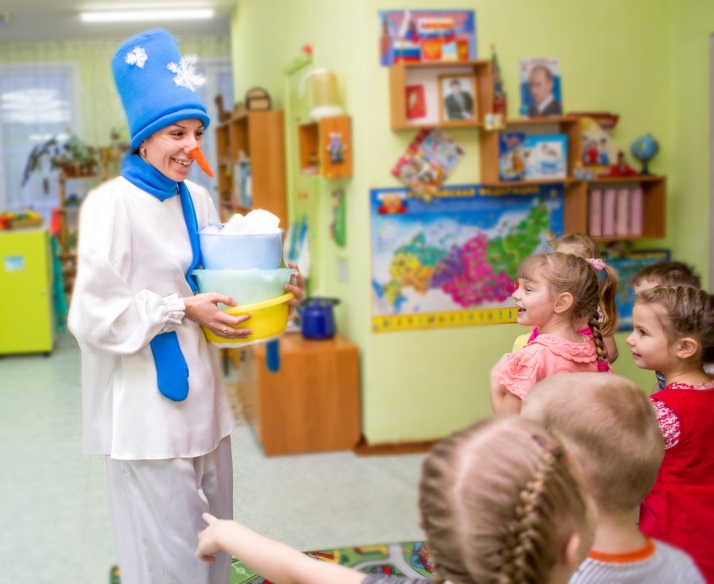 Снеговик: Я, весёлый снеговик, К снегу, к холоду привык.Глазки бусинки горят,На ребят они глядят.К вам приехал я не зря –Есть сюрпризы у меня!»Здравствуйте, дети!Дети здороваются со снеговикомВоспитатель:  Дети, Снеговик хочет узнать какое сейчас время года? Назовите приметы зимы. Почему зимой не бывает дождя?Ответы детейВоспитатель: Правильно, зимой очень холодно. Всё покрыто белым, пушистым снегом. Часто дуют сильные ветра, а когда мороз на улице, дождя не бывает. Капельки воды превращаются в острые ледяные иголочки – снежинки. Когда летит много снежинок, это явление называется снегопад.Снеговик: я вам  принёс немного снега, как вы думаете, что произойдёт со снегом в комнате?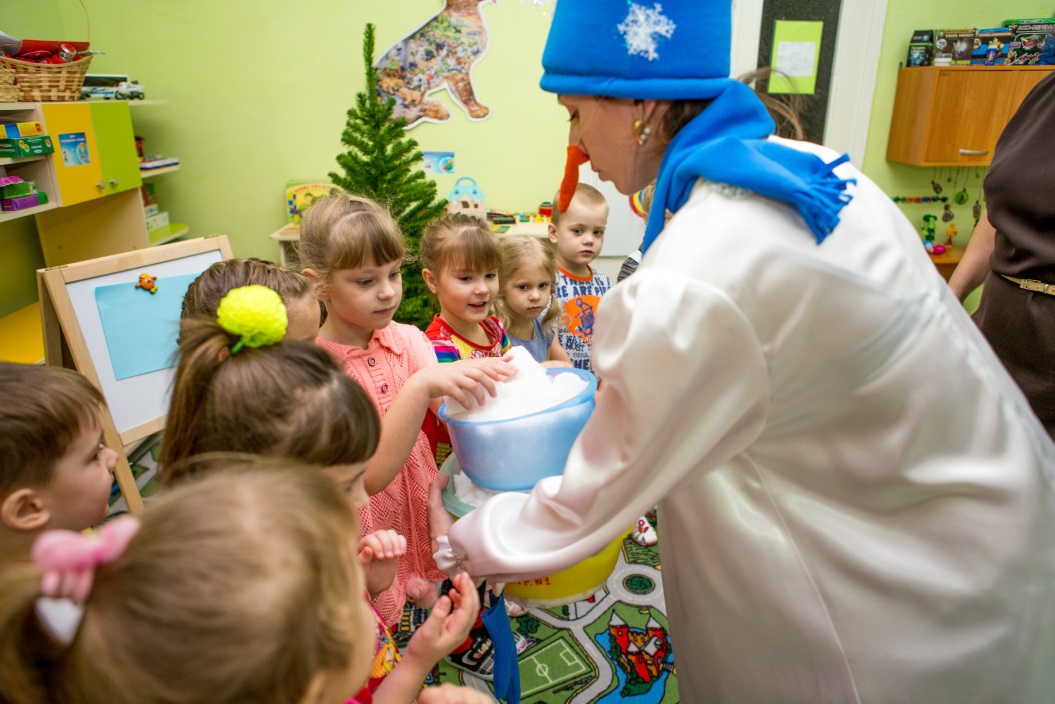 Ответы детейВоспитатель: Молодцы, конечно, снег растает и превратится в воду.Снеговик: А пока он не растаял,  предлагаю нам поиграть со снегом! Воспитатель: Чтобы всем занять свои места предлагаю обратить внимание на наш экран. На сколько групп необходимо разделиться? Как они будут называться? Выберите картинку, которая вам больше нравится и зафиксируйте свой выбор.                              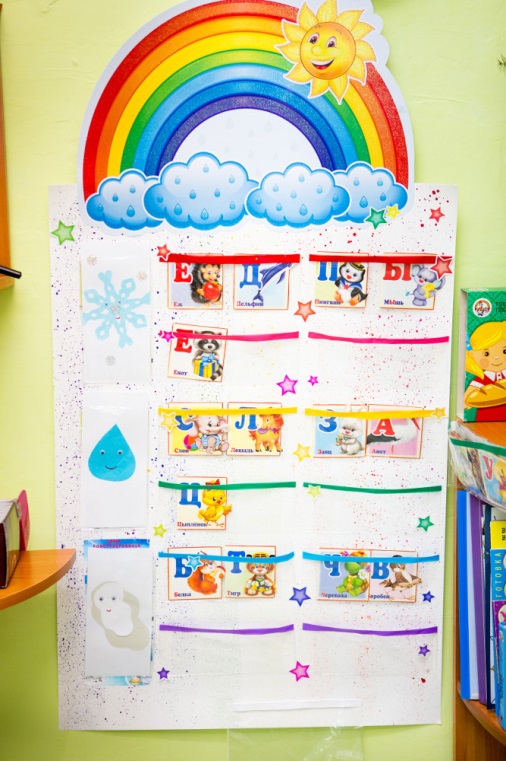 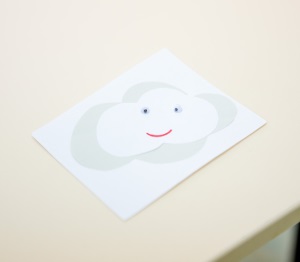 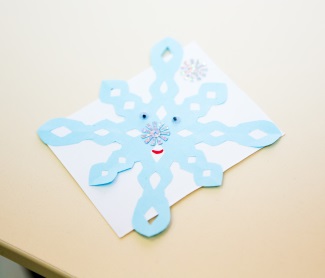                  
 (дети проходят к столам на свои места, на столах инвентарь для проведения опытов)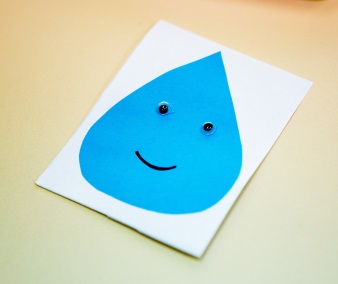 ХОД РАБОТЫВоспитатель: возьмите немного снега в руку. Какой снег? Что вы чувствуете? Сожмите кулачок и посмотрите, что происходит со снегом. Откуда появилась вода? Чьи это слёзы? Почему снег плачет?Вывод: снег холодный, в тепле тает, превращается в воду.Воспитатель: Помните, как мы с вами на прогулке лепили снеговика? Прямо сейчас мы можем сделать это ещё раз. Конечно снега у нас немного, но я думаю, мы сможем слепить нашему Снеговику друзей.(Обыгрываем)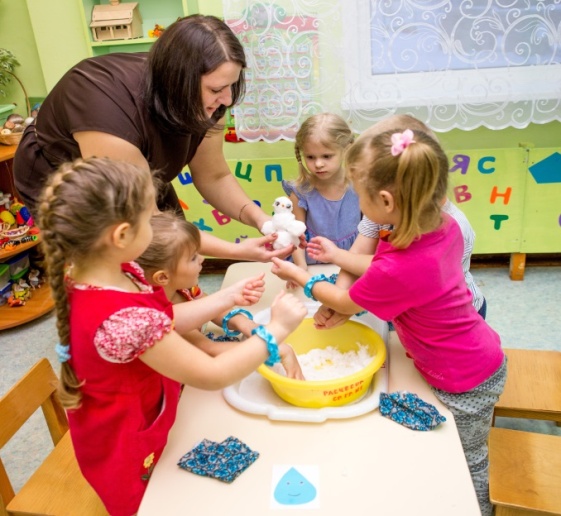 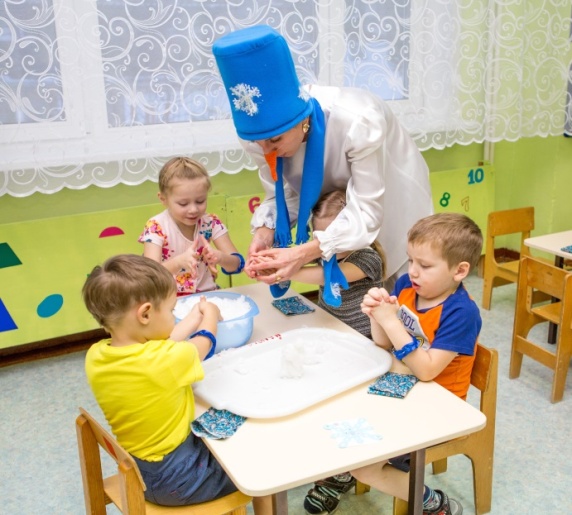 Снеговик: Спасибо ребята вы очень дружно играете, но мне пора я таю!Воспитатель: Снеговику нужно торопиться, пока он не растаял!Давайте скажем до свидания, ему теперь не будет скучно, у него есть друзья!(снеговики уходят) Воспитатель:  А почему снеговики начали таять?Ответы детей Воспитатель: Снег растаял, и получилась вода!ФИЗМИНУТКАОчень холодно зимой, но мы пойдем гулять с тобой!Мы оденем шапки. Мы оденем шубкиМы оденем шарфик, завяжем потуже,А потом красивые, мягкие пушистые Крошки рукавички на ручки натяну.И хотя я маленький, у меня есть валенки,Возьму с собою санки на горку поднимусьИ с горки прокачусь, УХ!Воспитатель: Молодцы согрелись! Дети, а как вы думаете, что может случиться с водой на холоде?  В каком состоянии ещё бывает вода зимой?Ответы детейВоспитатель: Реки и озёра – зимой замерзают, покрываются льдом. Снеговик принёс нам не только снег, но и кусочки льда. Я приглашаю вас с ним поиграть. На столах инвентарь для проведения опытов (салфетки, стаканы, лупы и тарелочки на каждого ребенка)Возьмите по кусочку льда и положите его на ладошку. Подержите немного. Что вы чувствуете? Замёрзла ли ладошка? Какой лёд?  Откуда появилась вода?Вывод: лёд холодный  и как снег, тает на тёплой ладошке. 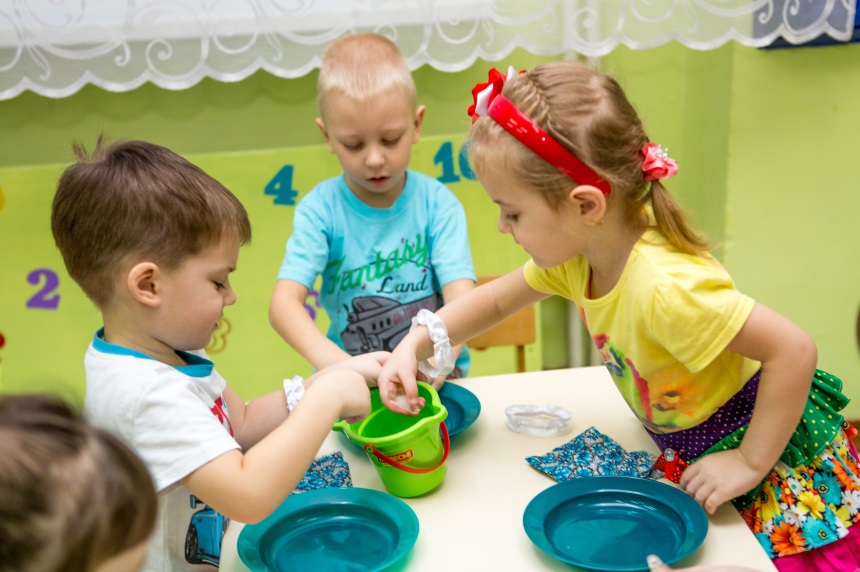 Воспитатель: Дети, сожмите лёд в ладошках. Изменил ли он свою форму? Почему? Можно ли смять кусочки льда?Вывод: лёд твёрдый.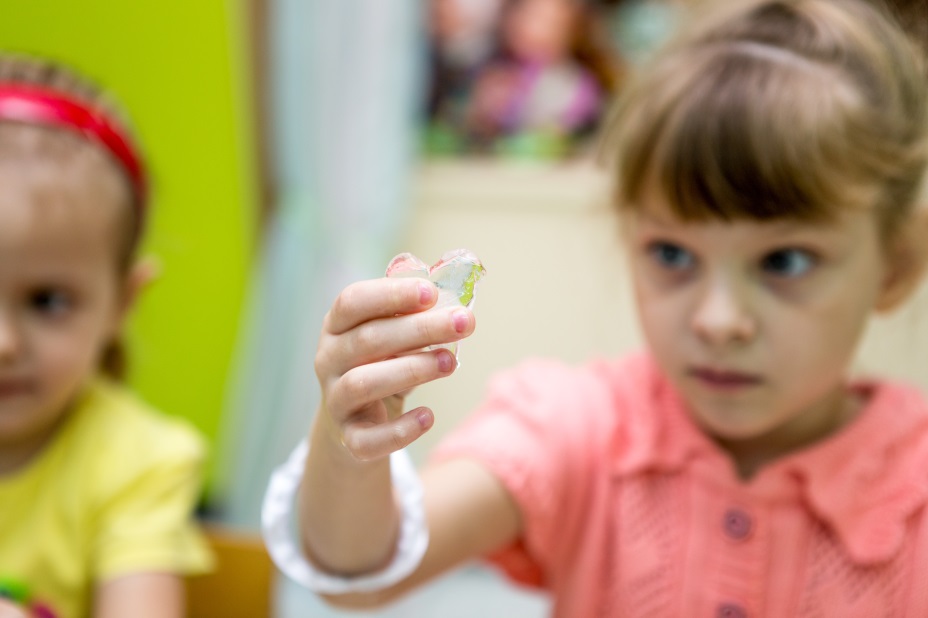 Воспитатель: А если вы наклоните ладошку с кусочком льда, что произойдёт? Почему лёд скатился? Какой он?Вывод: лёд гладкий, скользкий.Воспитатель: А когда сосульки падают с крыши, что с ними происходит? Почему? Какой лёд?Вывод: лёд хрупкий.Воспитатель:  Холодной зимой снег укрывает землю и под снежным покрывалом зимуют растения, насекомые, снег помогает им пережить сильные морозы. А лёд толстым, прочным слоем укрывает водоёмы, чтобы всё живое не погибло от холода.Положите льдинки в свои тарелочки и выходите играть. ФИЗМИНУТКА Дети произвольно двигаются под музыку. Музыка выключается, детям нужно занять свои места, ориентиры (капелька, снежинка, тучка). Играют несколько раз ориентиры перемещаются в разные места группы.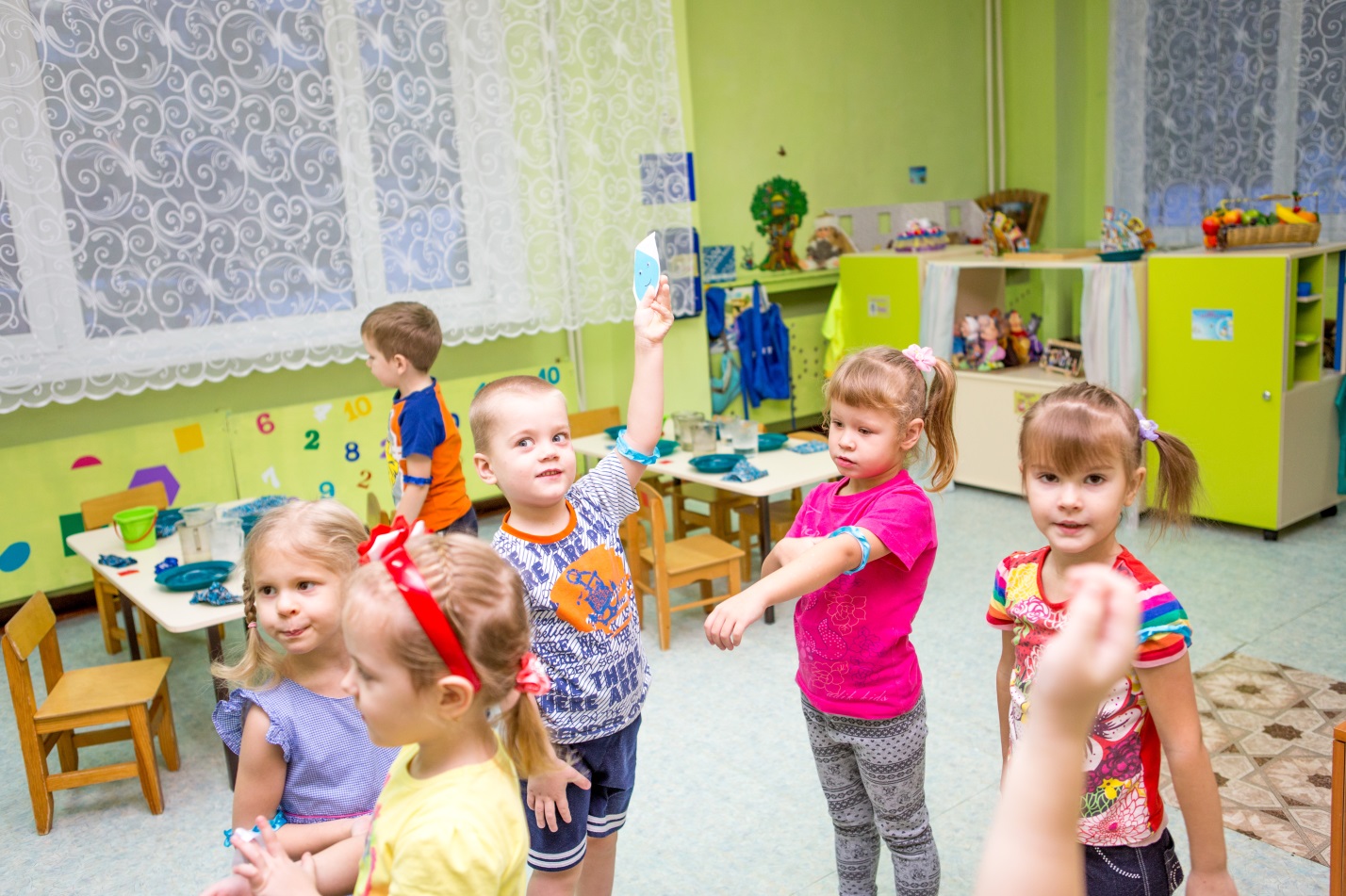 Воспитатель: Весело поиграли, все нашли свои домики!  Дети, сегодня вы узнали удивительные свойства снега и льда.Я вам хочу показать, какая еще бывает вода.Посмотрите, у меня кувшин с теплой водой (открываю, показываю пар). Что это?Ответы детей.Ребята это пар. Я вам сейчас покажу что пар тоже вода, а что бы ее увидеть возьмем зеркало, подержим его над  паром. Видите, на нём выступают капельки воды. Это вода. 

 Вывод: пар это вода.Воспитатель: А теперь сами попробуйте превратить пар в воду!  (дети проделывают эксперимент).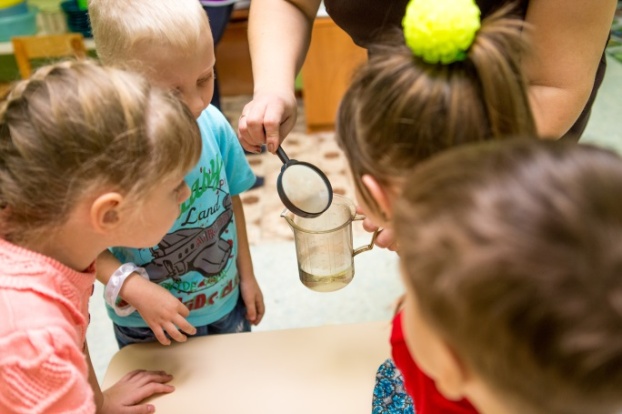 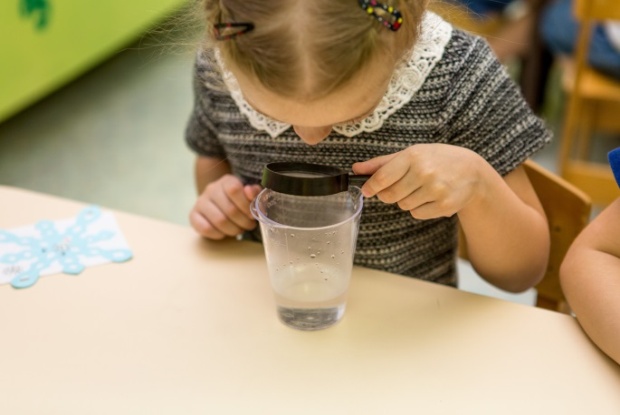  РЕФЛЕКСИЯ- Что мы сегодня с вами делали?- А какая бывает вода? (зарисовываем схему).Работаем по схеме: - Какой лед?- Какой пар?- Может ли вода превратиться в пар? - А пар в воду?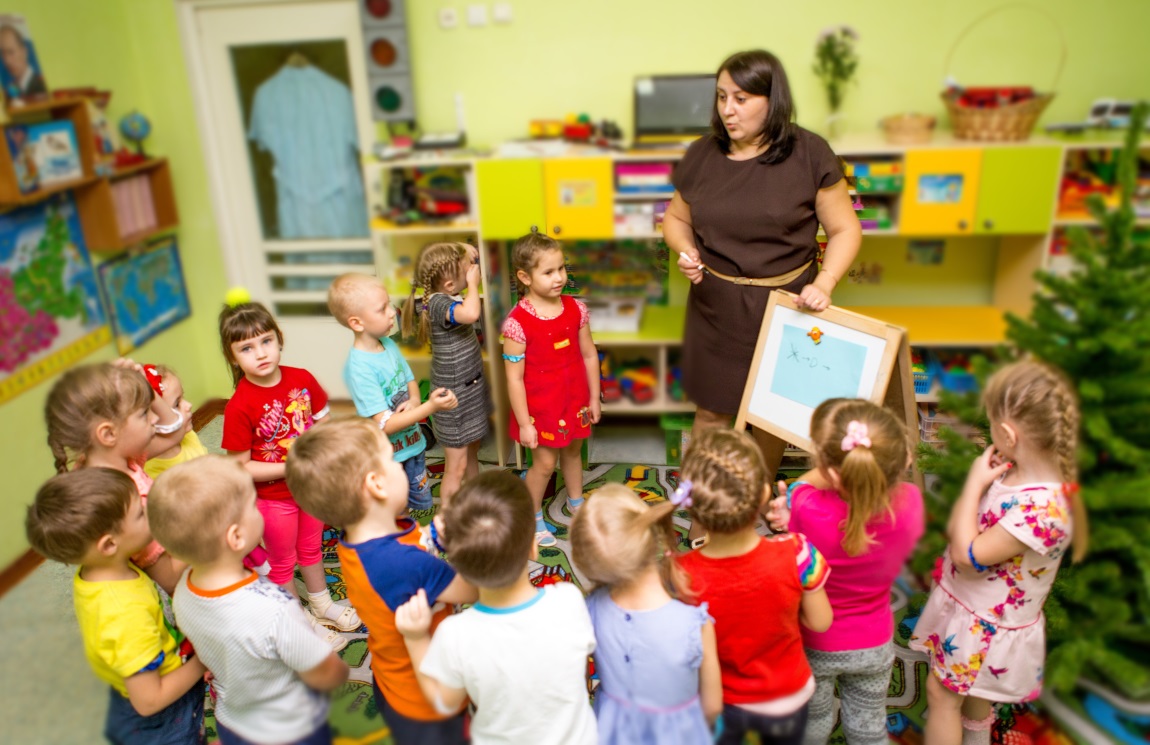 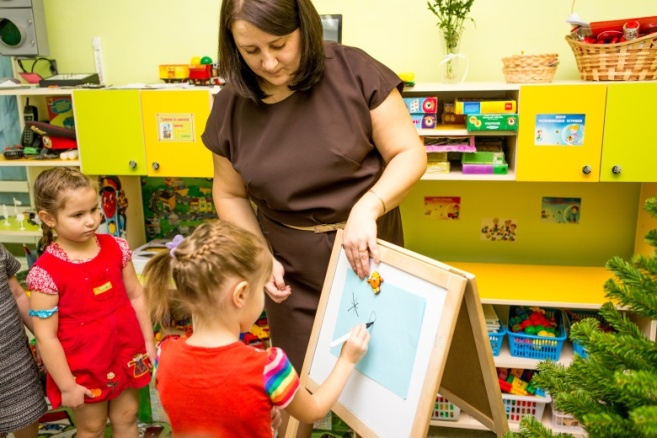 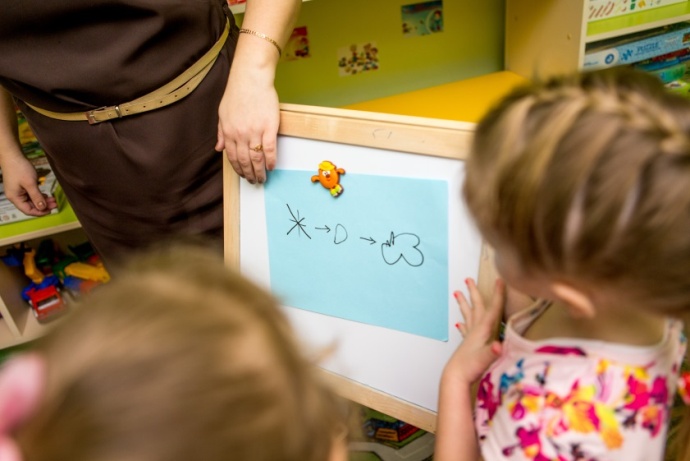 Воспитатель: Хотели бы вы продолжить поиграть с водой? Построить или  нарисовать то, что можно вылепить из снега? Предлагаю вам выбрать центр, в котором можете это сделать. (планирование и выбор детьми самостоятельной и совместной деятельности  в центрах развития) 